Ξεκινούν οι αιτήσεις για τις τελευταίες 1.000 θέσεις απόκτησης επαγγελματικής εμπειρίας νέων σε Αττική και Κεντρική Μακεδονία με 100% επιδότησηΣήμερα, Τετάρτη 15 Μαρτίου 2023 στις 14:00, ξεκινά η υποβολή αιτήσεων επιχειρήσεων για τις τελευταίες 1.000 θέσεις του «Προγράμματος απόκτησης επαγγελματικής εμπειρίας για 10.000 άνεργους νέους, 18-29 ετών, στις Περιφέρειες Αττικής και Κεντρικής Μακεδονίας», καθώς 9.000 θέσεις ήδη έχουν καλυφθεί.  Η προθεσμία υποβολής των αιτήσεων λήγει με την κάλυψη των θέσεων ή εξάντλησης του προϋπολογισμού της δράσης. Στόχος του  προγράμματος, διάρκειας 7 μηνών, είναι η ενίσχυση της πρόσβασης των νέων στην αγορά εργασίας μέσω της επιδότησης απόκτησης επαγγελματικής εμπειρίας. Η ΔΥΠΑ καταβάλλει στους ωφελούμενους μηνιαία αποζημίωση ίση με τον νόμιμο κατώτατο καθαρό μισθό (με πλήρεις ασφαλιστικές εισφορές), καθώς και αναλογία δώρων εορτών και επιδόματος αδείας. Ωφελούμενοι είναι άνεργοι 18-29 ετών, απόφοιτοι τουλάχιστον υποχρεωτικής εκπαίδευσης, εγγεγραμμένοι στα μητρώα ΔΥΠΑ των Περιφερειών Αττικής και Κεντρικής Μακεδονίας. Οι επιχειρήσεις που ενδιαφέρονται να συμμετάσχουν, υποβάλλουν ηλεκτρονική αίτηση στην οποία προσδιορίζουν την ειδικότητα και το εκπαιδευτικό επίπεδο της θέσης. Απαραίτητη προϋπόθεση είναι να μην έχει προβεί η επιχείρηση σε μείωση προσωπικού λόγω καταγγελίας σύμβασης εργασίας, κατά τη διάρκεια του τριμήνου πριν από την υποβολή της αίτησης.Η ΔΥΠΑ επιβεβαιώνει ότι η επιχείρηση πληροί τις προϋποθέσεις. Οι εργασιακοί σύμβουλοι υποδεικνύουν υποψηφίους σύμφωνα με τα απαιτούμενα προσόντα της κενής θέσης, η επιχείρηση επιλέγει τον ωφελούμενο και υπογράφουν συμφωνητικό συνεργασίας.Το πρόγραμμα, συνολικού προϋπολογισμού 65.000.000 €, συγχρηματοδοτείται από το Ελληνικό Δημόσιο και το Ευρωπαϊκό Κοινωνικό Ταμείο/Πρωτοβουλία για την Απασχόληση των Νέων στο πλαίσιο του Επιχειρησιακού Προγράμματος «Ανάπτυξη Ανθρώπινου Δυναμικού, Εκπαίδευση και Δια βίου Μάθηση 2014 - 2020».Για τη Δημόσια Πρόσκληση και για περισσότερες πληροφορίες, οι ενδιαφερόμενοι μπορούν να επισκεφτούν τη διεύθυνση https://www.dypa.gov.gr/proghrammata-anoikhta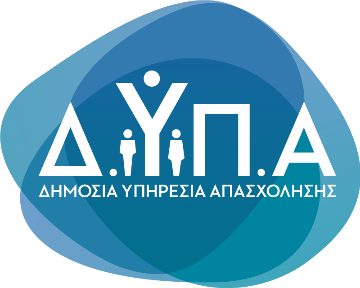 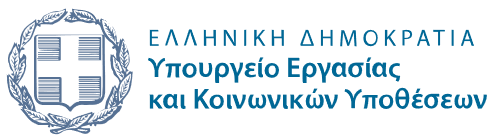 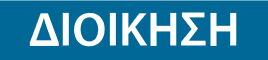 Τμήμα Επικοινωνίας & Δημοσίων Σχέσεων Αθήνα, 15.03.2023